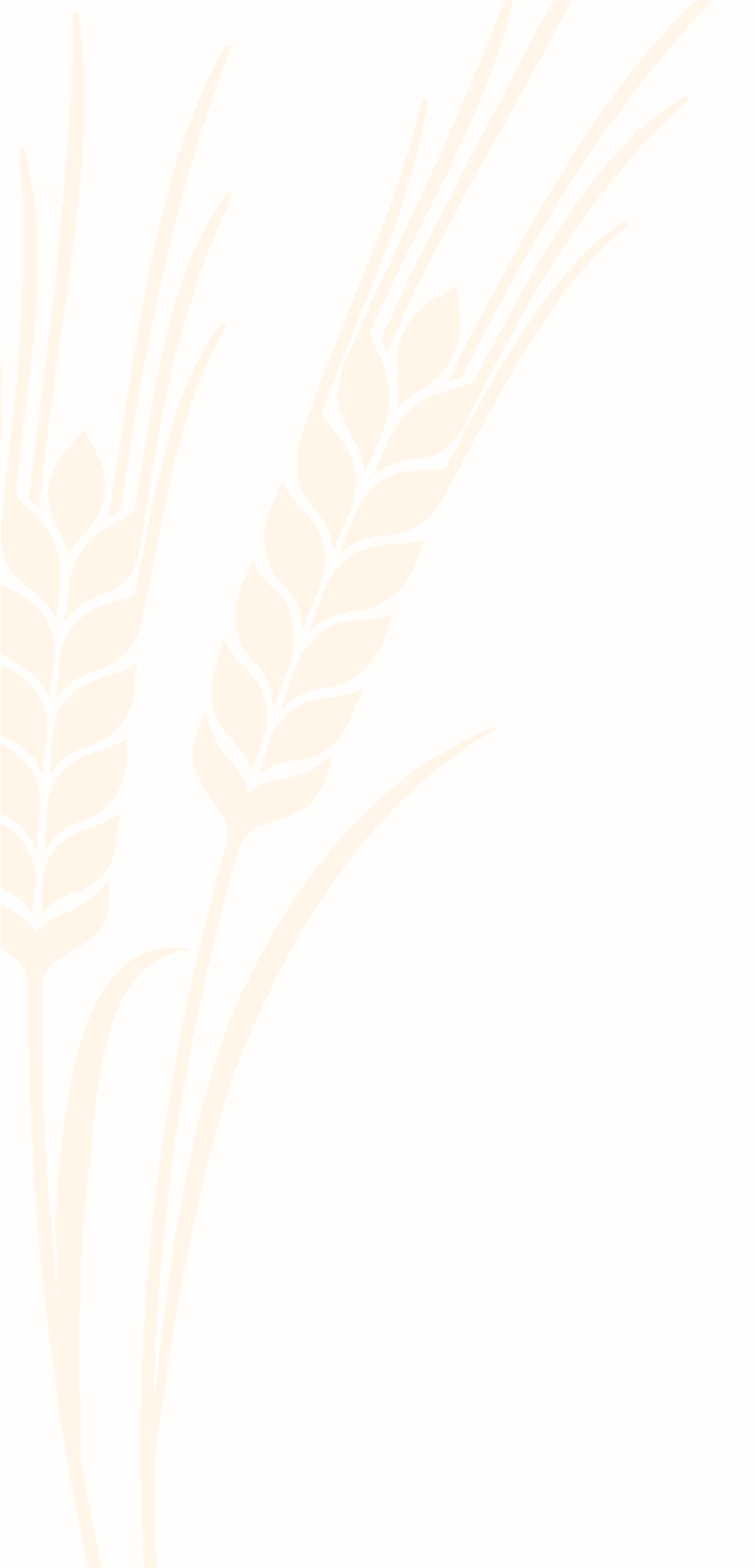 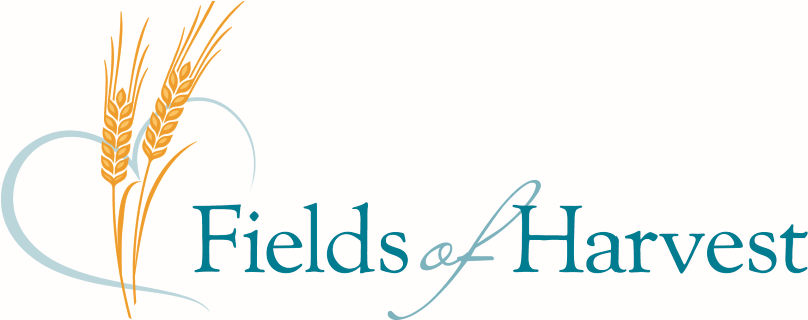 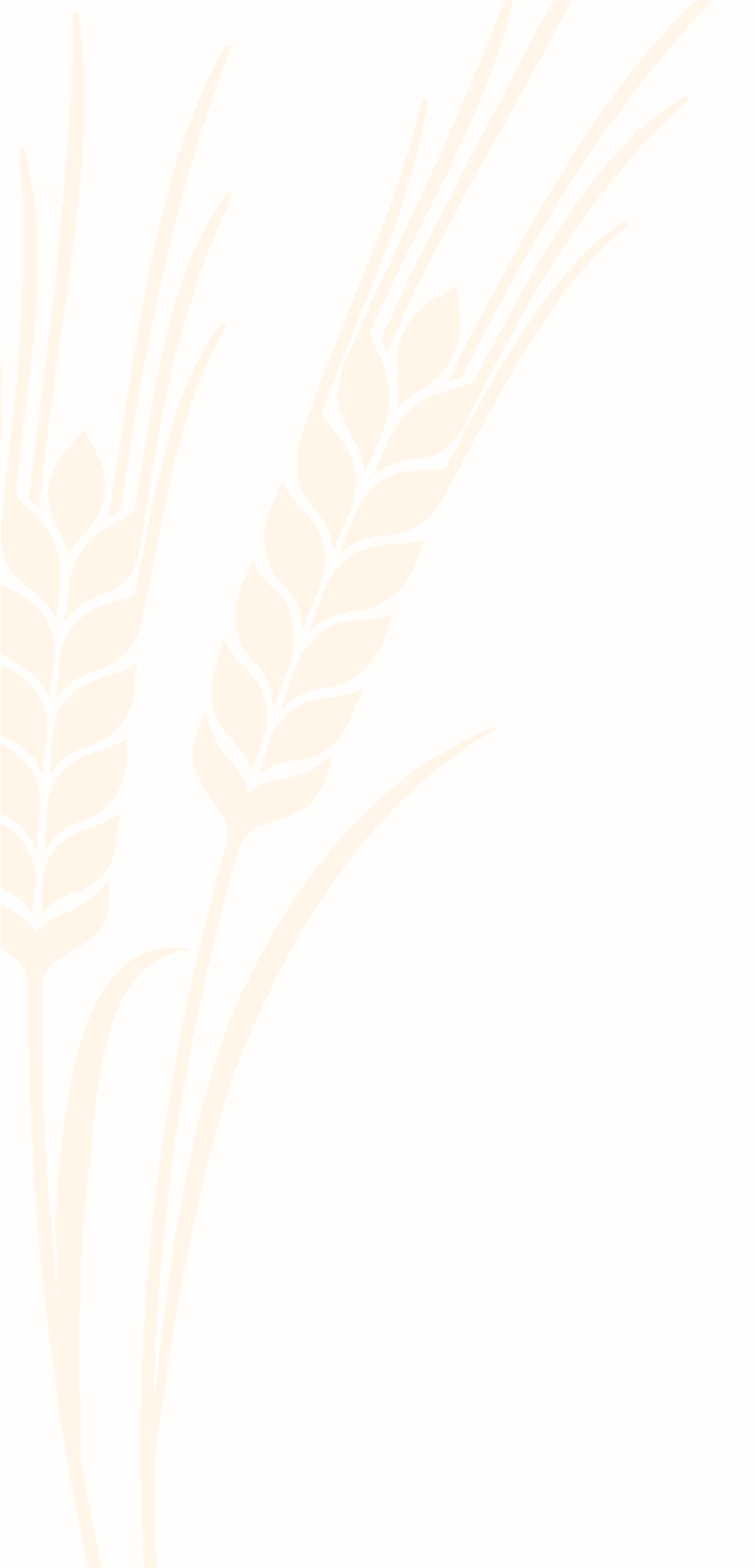 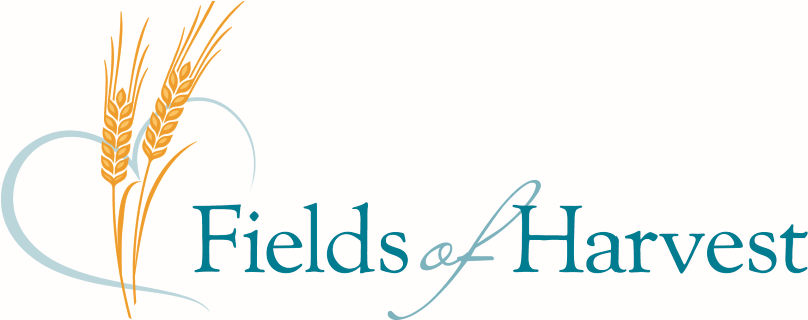       50.00